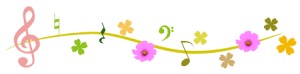 【　アドバイス可能な内容　】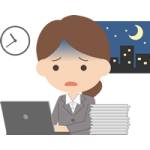 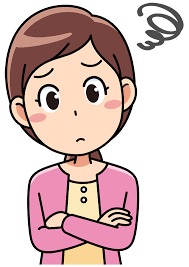 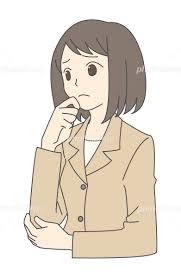 